Unit 1 Lesson 16: Arrange Objects Into ArraysWU Notice and Wonder: Eggs (Warm up)Student Task StatementWhat do you notice? What do you wonder?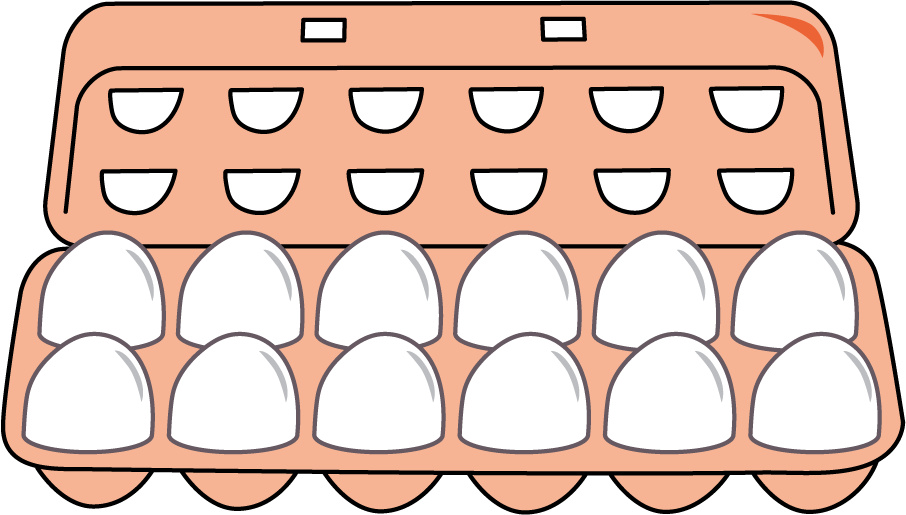 1 Compare Equal Groups and ArraysStudent Task Statement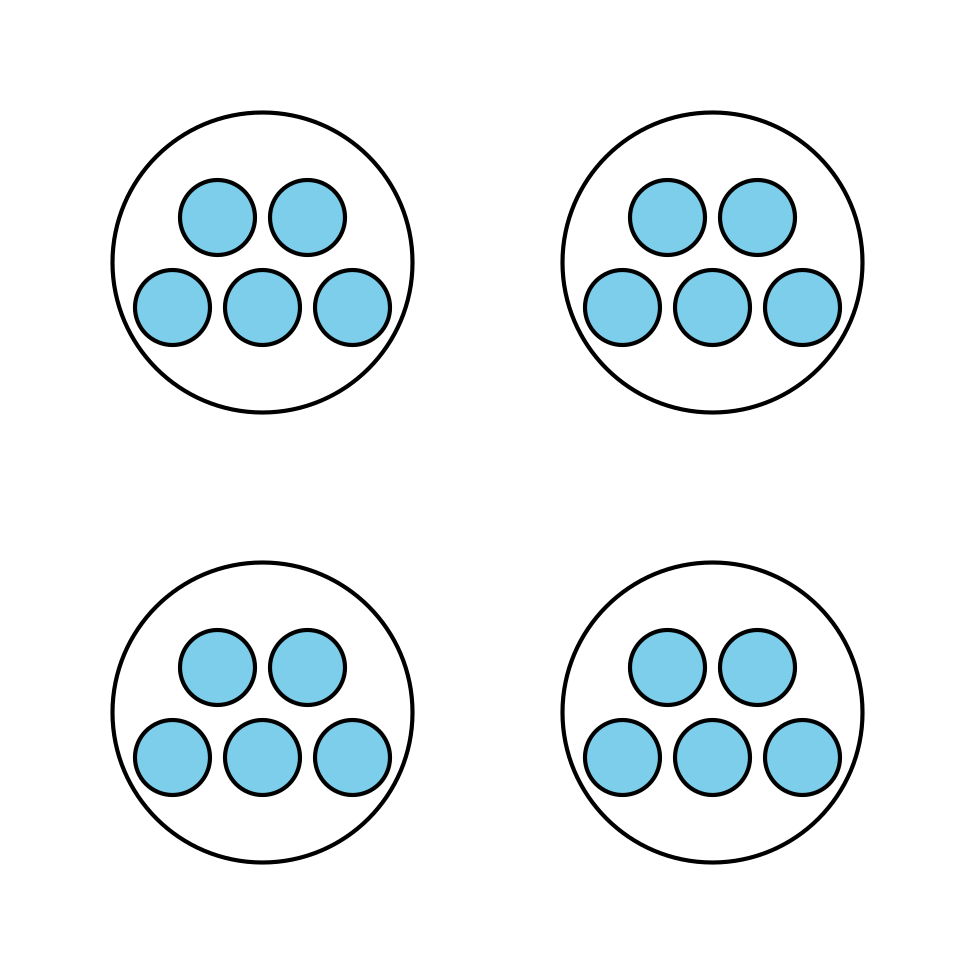 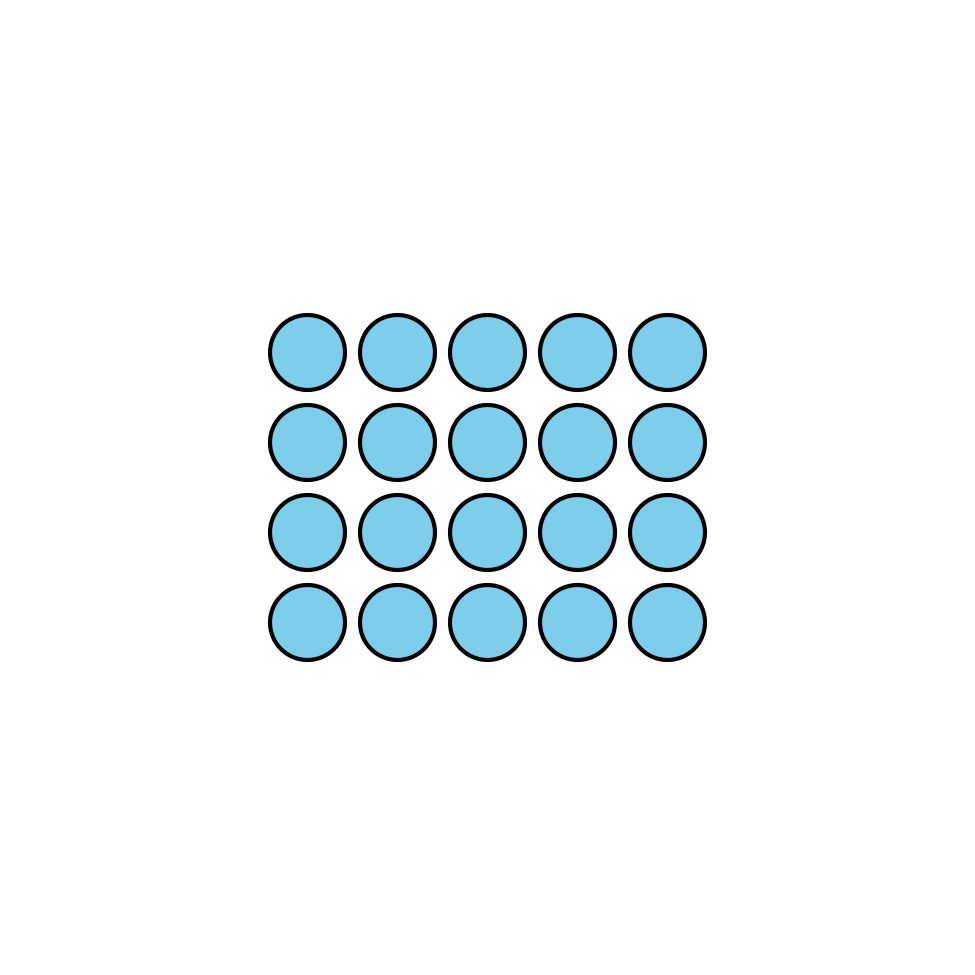 How does arranging the dots into an array affect how you see the number?Noah says he sees equal groups in the drawing with 4 circles and 5 dots in each circle, but says there are no equal groups in the array. Do you agree with Noah? Explain your reasoning.2 Arrange Into ArraysStudent Task StatementUse cubes to make 6 groups of 5.Arrange them into an array.Explain or show how the array is related to equal groups.Count out 20 cubes.Arrange them into as many arrays as you can.Explain or show how each array is related to equal groups.Count out 24 cubes.Arrange them into as many arrays as you can.Explain or show how each array is related to equal groups.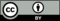 © CC BY 2021 Illustrative Mathematics®